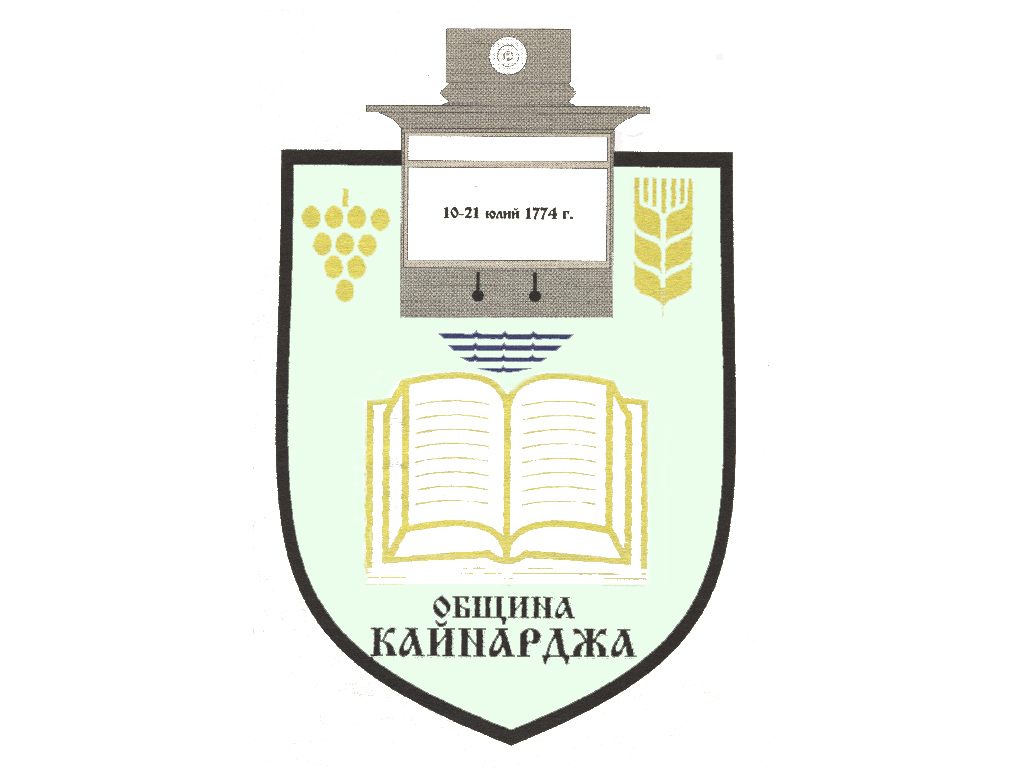 До ……………………………………………………………Гр./с./………………………………………………………обл.СилистраПОКАНАНа основание чл.23, ал.4, т.1 от ЗМСМА във връзка с чл.16, ал.1, т.1 от Правилника за организацията и дейността на Общински съвет КайнарджаС В И К В А МОбщинските съветници на редовно заседание, което ще се проведеНа 30.09.2021 г. от 16.00 часа в салона  на Народно Читалище „Отец Паисий-1942“, ул.     „Г. Токушев“ № 1 при следнияДНЕВЕН РЕД:Допълнение към решение № 205 по протокол № 27/27.08.2021 год. за утвърждаване на самостоятелни паралелки с пълняемост под задължителния минимум в ОУ “Цанко Церковски“ с. Средище.                                                                           Внася: Кмета на общинатаКомпенсирани промени до размера на трансформираната целева субсидия за капиталови разходи по реда на чл.89 от ЗДБРБ за 2021 г.                                                                            Внася: Кмета на общинатаПриемане Общинска програма за намаляване на риска от бедствия.                                                                             Внася: Кмета на общинатаИзказвания и питания.    На основание чл.49, ал.1, т.2 от ЗМСМА на 30.09.2021 год. от 15.00 часа ще заседават:ПК по Бюджет, икономика, евроинтеграция, екология и нормативни актове:Йордан Милков ЙордановКостадин Стефанов РусевДаринка Йорданова ШарбановаМилена Стоянова ПерчемлиеваАйхан Февзи АлиПК по Образование, култура, здравеопазване и социални дейности:Румяна Стефанова Върбанова – председателЙордан Милков ЙордановСевдалина Емилова РадеваГюлтекин Невриев АлиосмановЕрдинч Ахмед ЕминПредседател на ОбС: Ивайло ПетковВ съответствие с чл.36, т.1 от ЗМСМА Ви каня да присъствате на заседанието на Общинския съвет.